Ratified			Full Council 27 July 2023Review date		01 July 2024Policy owner	Rachel Guy, Interim Head of Assets &     DevelopmentContentsIntroductionLegal ContextRationale for AssistanceMandatory ProvisionForms of AssistanceExtent of AssistanceCases falling outside of the policyAppeals or ReviewResourcesMonitoring and Review of the PolicyStaying Independent at Home PolicyIntroductionThis document is the Council’s policy on the provision of support and assistance that can be provided to enable local residents to stay independent within their own homes, this includes support under the:The Housing Grants, Construction and Regeneration Act 1996Care Act 2014Regulatory Reform Order 2002It is widely acknowledged that home is best for most residents, their families and carers, it is where they are happiest and thrive with the right support. We know that poor quality housing is thought to cost the NHS an estimated £1.4 billion per year, over half of which is attributed to poor housing among older adults.As housing is a key determinant of health this policy will set out how the Council of the Isles of Scilly will reduce the health inequality brought about by poor living standards, by providing support in form of grants or services to improve housing conditions. An applicants need is identified through a clinical Occupational Therapist review to ensuring homes are decent, accessible, safe and secure. This is not only important for the health and wellbeing of the resident, but it is also vital for the sustainability of our community. This policy sets out the Council’s response to this and the range of assistance available to assist residents in better maintaining their home.1.5 	The policy sets out the assistance that the Council has a duty to provide (mandatory). Legal ContextThe Housing Grants, Construction and Regeneration Act 1996 provides for Disabled Facilities Grants, of up to £30,000. These are grants to help with the cost of adapting a property to meet the needs of a disabled occupant.In March 2022, the Government published additional guidance, ‘disabled facilities grant (DFG) delivery: guidance for local authorities in England’.The Care Act 2014 also provides that, in certain circumstances, the Council must meet  the costs of minor works or providing equipment, costing up to £1,000.The Regulatory Reform (Housing Assistance) (England and Wales) Order 2002 (‘the Order’) provides the Council with a power to give assistance to enable individuals to acquire living accommodation, or to adapt, improve or repair their living accommodation. The Better Care Policy Framework issued by the Department of Health & Social Care, Ministry of Housing, Communities & Local Government and Department for Levelling Up, Housing & Communities sets out plans to continue to help prevent the need for long-term services and to keep people out of hospital and independent in their own homes for as long as possible.The Housing Act 2004; Local Authorities have a duty to keep housing conditions under review, including having regard to particular hazards that might be dangerous or prejudicial to health for certain vulnerable groups.Rationale for AssistanceImproving housing conditions across the islands will lead to improvements in the health and wellbeing of our residents and additionally will have a positive impact on our local community, particularly for those residents who are vulnerable and may not be able to carry out necessary repairs, or for those who cannot access parts or all of their homes due to disability.As described in the legal context above, the Council has statutory duties in respect of the provision of Disabled Facilities Grants and minor works and/or providing equipment to discharge Care Act obligations.The Council must focus the provision of assistance where it can have the most positive benefit for residents, and the Islands. The Council has identified priority areas for the deployment of assistance and use of powers, under the Order:Securing prompt discharge from hospital of residents who might, due to accommodation difficulties, otherwise remain in hospital longer than necessary; andAddressing accommodation difficulties which, if not resolved, might lead to an avoidable admission to hospital, or residential care or which impact upon the ability of a resident to live safely and independently at homeMandatory provisionThe mandatory element of Disabled Facilities Grants come in the form of a grant, of up to £30,000. This grant is specifically to help with the cost of adapting a property to meet the needs of a disabled occupant and is means tested, which means that some people may have to pay a contribution towards their grant. Only the financial circumstances of the disabled person, his or her spouse or civil partner or co-habiting partner are assessed and not other members of the household. Applications on behalf of a disabled person under the age of 18 or under the age of 19 and still in full time education or receiving child benefits, are not means tested The means test takes into account the applicant’s net income and any savings over a certain limit. If you are on income support, income-based jobseekers allowance, Guaranteed Pension Credit, Housing Benefit, Universal Credit, ESA (income related) or working tax credit and child tax credit only on incomes below £15,000, your income will be deemed to be nil. In addition, there are various deductions which are made in certain circumstances, such as if you have dependent children. Following the means test, if your income is below a certain threshold you will be entitled to the full cost of any adjustments which need to be made, up to the mandatory maximum of £30,000. If your income exceeds the threshold, the grant may be reduced by a certain amount depending on your income.Government funding for the Disabled Facilities Grant is intended to fund adaptations for owner occupiers, private tenants, or tenants of private registered providers (housing associations).Eligible council tenants can apply for a DFG in the same way as any other applicant however, the Council will look at the most appropriate mechanism to fund such works across any Council owned housing stock either via the DFG or via our capital investment program. A summary of the types of assistance available is set out at Appendix 1.The Council acknowledges that the cost of delivering works on the islands is significantly higher than elsewhere in the country and which does limit what adaptions can be delivered within the funding limit locally. Where works exceed the DFG funding cap we will assist applicants to explore additional alternative funding options and provisions via local and national charities and loans. Due consideration will be given to exceptional cases. These will be considered on a case-by-case basis, taking into account the impact that rejecting it may have on the ability for the applicant to proceed without the additional funding in place identified during the submission process.The process for submission of applications including timescales is set out in Appendix 2 Forms of assistance - prioritiesSecuring prompt discharge from hospital of residents who might, due to accommodation difficulties, otherwise remain in hospital longer than necessary – Discharge AssistanceDelayed discharge of residents from hospitals and short-term care beds has significant adverse consequences. These residents often experience reduced positive outcomes. Delays also impact on the wider health and social care system. Hospital and short- term care beds, needed for other residents, are occupied unnecessarily, which is wasteful, and impacts care pathways for many other residents. Where residents will require care after discharge from hospital, problems with accommodation can be a reason for delayed discharge from hospital. The resident’s accommodation might not be a suitable environment for the provision of the care which the person now requires. Therefore, providing assistance to support prompt discharge of residents, who are in need of care, is an area where the Council will provide assistance under the Order.The Council will consider providing assistance under the Order to residents who:Are in hospital or a short-term care bed;Have (or appear, to the Council, to have) needs for care at home; andAre likely to be unable to receive the care they require at home, due to the condition of their home, such that their discharge from hospital may be delayed.Forms of assistance, can include but not limited to:Heating system repairs and improvementAccess to facilities including electric and waterAddressing hoarding and deep cleansStair liftsLevel access showersRampsCeiling track hoistsMinor hazard repairsTechnology Enabled Care for example a lifeline systemAddressing accommodation difficulties which, if not resolved, might lead to an avoidable admission to hospital, or residential care or which impact upon the ability of a resident to live safely and independently at home – Safe and Independent AssistanceProblems with accommodation can inhibit the provision of effective care at home, meaning that individuals are more likely to face a crisis situation, requiring admission to hospital or admission to residential care. Both scenarios are likely to involve reduced positive outcomes for the individuals, and place undue pressures on the health and social care system across the Islands. Therefore, providing assistance to address barriers to care provision in the home is an area where the Council will provide assistance under the Order.The Council will consider providing assistance under the Order to residents who:Have (or appear, to the Council, to have) needs for care at home; andAre likely to be unable to receive the care they require at home, due to the condition of their home. And/orWould benefit from assistance related to their living environment that enables them to meet one of the Care Act outcomes – most likely. And/orBeing able to make use of the home safely. And/orMaintaining a habitable home environment.Forms of assistance, can include but not limited to:Heating system repairs/ improvementAccess to facilities including electric and waterAddressing hoarding and deep cleansMinor hazard repairsStair liftsLevel access showersRampsCeiling track hoistsTechnology Enabled Care for example a lifeline systemExtent of AssistanceThe Council will consider the extent of funding required in each case. Decisions as to the funding offered will take into account factors including: the extent to which the proposed works further the aims identified in this Policy; the likely effectiveness of the proposed works; and the availability of other options to address the presenting problem (e.g. other sources of funding, or other steps the individual could take). The Council will also have to have regard to the need to support other residents, and the extent of the Council’s resources to provide assistance.Support for the mandatory Disabled Facilities Grant will be subject to the relevant Occupational Therapy assessment for the required necessary adaptations.A summary of the types of assistance available is set out at Appendix 1.Cases which fall outside of the policyWhen dealing with requests we will endeavor to apply conditions of assistance flexibly and sensitively in order to support those in need of help.Those cases which fall outside this policy but have been assessed as exceptional circumstances may be submitted to the Council of the Isles of Scilly for consideration with formal approval required from the Strategic Director – People and Communities, or their nominated representatives.Appeals or ReviewThe Council will set out in writing for eligible households the terms and conditions under which the assistance will be given. Where residents are dissatisfied with a decision made by the Council relating to assistance provided under this policy, they should in the first instance submit their concerns via phone to 01720 422699 or in writing to the following address:Adult Social Care 	Town Hall 	Council of the Isles of Scilly	St Mary’s	Isles of Scilly	TR21 0LWWhen a resident continues to be dissatisfied, they may submit a formal complaint to the Council. Details of the Council’s Complaints Policy and how to make a compliant are provided on the Council’s website.ResourcesThe Council of the Isles of Scilly reserves the right to use its discretion under this policy to pay for staff and alternative requirements to support the delivery of this policy.Monitoring and Review of the PolicyFeedback from the resident will be sought following completion of work and subject to the type of assistance provided if appropriate follow-up assessment will take place to ensure the works meet the needs of the resident.The contents of the policy will also be reviewed from time to time to ensure the assistance provided remains relevant and keeps abreast of any national legislative changes or best practice.A full review of the policy should be undertaken no longer than one year following adoption.We want to ensure that your needs are met.If you would like this information in an audio format, Braille, large print, any other format or interpreted in a language other than English, please contact:Officer: Policy & ScrutinyCouncil of the Isles of Scilly 
Town Hall
St Mary’s
Isles of Scilly TR21 0LWTelephone: 01720 424524E-mail: diversity@scilly.gov.ukAppendix 1 – Summary of AssistanceAppendix 2Disabled Facilities GrantWhat are Disabled Facilities Grants (DFG)?The Disabled Facilities Grant is a means-tested grant to install adaptations such as showers, stairlifts, ramps or other changes to the home that enable disabled children, disabled adults and older adults to live safely, independently and with dignity in their community.A resident is deemed disabled if:Their sight, hearing or speech is substantially impairedThey have a mental disorder or impairment of any kindThey are physically substantially disabled by illness, injury, impairment present since birth, or otherwise.It can be a crucial step to avoid the need to move into a care facility and can be key to enabling residents to be discharged from hospital without delay.All applications for DFG must meet the relevant requirements as set out within the legislation. This means that works being requested must be deemed as being‘necessary and appropriate’ and ‘reasonable and practicable’.Who is eligible for the Disabled Facilities Grant?Disabled or elderly residents who live within the Isles of Scilly may be entitled to apply for this grant.Homeowners who receive a grant would be expected to be likely to remain in their home for at least 10 years following the work being carried out. The Council reserves the right to apply a limited land registry charge against the property to recoup some of the costs of work costing between £5,000-£10,000 if the property is sold before this time.Works eligible for DFG assistanceGeneralThe adaptation works eligible for assistance will be those listed under section 23 (1) of the Housing Grants, Construction and Regeneration Act 1996, as follows.Access to the dwellingWorks eligible for assistance may include:Ramped access to main entrance door for wheelchair use; widened or shallower steps to main entrance door or a step lift;Widened entrance door for wheelchair use;Resurfaced or re-graded path to entrance door;Alterations to secondary entrance door/patio window to provide access to rear garden/yard where access cannot easily be gained via the adapted main entrance and drive/side path;Structural alterations required to allow installation of stair lift through floor lift or step lift equipment.Making the Dwelling SafeWorks eligible for assistance may include:Works to provide a means of escape from fire (usually to flats).Provision of guards to prevent persons with behavioral problems harming themselves.Specialised glazing or shades to windows to protect occupants with a medical condition which make them sensitive to sunlight.Repairing defective stairs or floors etc which are hazardous.Access to Principal Family RoomWorks eligible for assistance may include:Widened doorway for wheelchair access.Provision and installation of stair lift/through-floor lift equipment and structural alterations required to allow installation, if the principal living room is on an upper floor.Widened doorway in entrance hall to access principal family room for wheelchair use.Access to Sleeping RoomWorks eligible for assistance may include:Provision and installation of stair lift/through-floor lift equipment and structural alterations required to allow the installation, where access is required to a bedroom or room suitable for sleeping which is above ground floor level.Conversion of a ground floor room into a bedroom, widened doorway for wheelchair access to sleeping room.Strengthened ceiling and/or preparation works for ceiling track hoist, where hoist is to be provided by Lift provider.Extension to sleeping area or to create an accessible sleeping areaAccess to Water Closet (WC)Works eligible for assistance may include:Provision and installation of stair lift/through-floor lift equipment and structural alterations required to allow the installation, where access is required to a WC above ground floor level;Strengthened ceiling and/or preparation works for ceiling track hoist, where hoist is to be provided by Lift provider.Repositioning WC to facilitate access by wheelchair user.Raised/lowered WC pan.Provision of grab rails.Provision of ground floor WC where upper floor cannot be accessed.Widened doorway for wheelchair access.Access to Bathing FacilitiesWorks which may be eligible for assistance include:Provision and installation of stair lift/through-floor lift equipment and structural alterations required to allow the installation, where access is required to an existing bathroom above ground floor level.Provision of shower (thermostatically controlled) over a bath, including necessary curtain, tiles and grab rail.Replacement of bath with shower facility.Replacement of shower with a bath.Provision of bath and shower where there are 2 or more disabled occupants with differing needs.Relocation of bath/shower to facilitate use by wheelchair user.Strengthened ceiling and/or preparation works for ceiling track hoist, where hoist is to be provided by Lift provider.Widened doorway for wheelchair access.Provision of fixed seat/grab rails.Non-slip/sloping floor to create shower facility.Access to Wash BasinA wash-hand basin will normally be provided in the same room as the WC. Works to provide access may include:Relocation of wash-hand basin to facilitate use by wheelchair user.Replacement of wash-hand basin with more suitable type e.g. replace vanity unit with wall fixed wash-hand basin.Replacement of taps with lever taps in association with above.Access to Kitchen FacilitiesThe extent of adaptation work in a kitchen should be related to the extent of cooking and food preparation normally undertaken by the disabled person.Works which may be eligible for assistance include:Rearrangement of kitchen fittings/appliances to facilitate their use.Enlargement of the kitchen if it is too small to allow its safe use by wheelchair user.Adapted work-top/storage unit for wheelchair user.Adapted doorway for wheelchair user.Widened doorway for wheelchair user.Access to Power, Light and HeatWorks which may be eligible for assistance include:Relocating power points to make them accessible.Adaptation of heating/lighting controls to make them accessible.Replacement of solid fuel fire with other heating appliance in living/sleeping rooms normally used by a disabled occupant.Improvement of inadequate heating in living/sleeping rooms normally used by disabled occupant.Provision of central heating.Access to Permit Care of Other PersonsWhere the disabled occupant cares for other persons e.g. spouse, young children or elderly relatives who are normally resident in the dwelling, works may be provided to other rooms in the dwelling to allow the client access to care for those persons, including:Provision and installation of stair lift/through-floor lift equipment and structural alterations required to allow the installation, where the client lives on the ground floor but needs access to bedrooms.Widened doorways to bedrooms of those being cared for by client, wheelchair user.Access to the GardenIn deciding the extent of providing access to the rear garden, the following will be considered.Grant assistance will not be given where there is already access to the garden but grant assistance may be given to improve an existing access to make it safe for the client to use. It does not include extending an existing access e.g. creating a side access so a client can also go around the side of a house.Generally, the most modest solution for providing access to both the house and the garden will be considered and this can mean that one access may be sufficient to access both the house and the garden.Where homes have communal gardens, e.g. blocks of flats served by a single access, grants will not normally be provided for an individual access to the garden unless it can be demonstrated that because of the clients condition the travel distance to the garden would be excessive and unreasonable.How do I access the DFG Grant?There are a few simple steps required for you to start the application process to the access the grant. The steps are:Step 1 - Contact or emailThe first step in accessing the grant is to call or email the Council of the Isles of Scilly Adult Social Care team and request an OT assessment as you think you may require some adaptations; anyone can make this call as long as they have your consent to do so. During the call you will be asked a range of questions to help us complete our assessments and decide the best support we can offer you.Step 2 - Occupational Therapy (OT) AssessmentIn order to make sure that we can meet your needs we need to work with you to understand what these are. An OT will discuss with you your concerns/issues and look at the most cost-effective solution is to meet those assessed needs. This may mean we can meet your needs in other ways, should all options have been considered as not suitable, then a recommendation for an adaptation is required.Step 3 - Priority Needs Assessment (PNA)If it has been deemed that the adaptations are necessary, a Priority Needs Assessment is then completed. The PNA:Confirms the necessary and appropriate adaptationsDetermines the relevant priorityPrioritisation ProcessFor residents where it is proposed that adaptations are necessary and appropriate the Occupational Therapy Service will present the case back to the authority for approval.If approved a Priority Needs Assessment is completed and includes:What the need for the resident isWhat alternatives have been consideredThe recommendation (proposed solution)Level of priorityEach recommendation will be assigned a level of priority:The Council of the Isles of Scilly would aim for all recommendations to be completed within the timescales set out in the legislation. The priority levels detailed above will be used in order to complete and deliver the recommendations with priority given to completing Level 3.Level 1 items are identified and required to enable the applicant to live more easily in their home however they are usually low cost items that do not need to be put through the full DFG application process such as a shower stool or grab rails If a residents health deteriorates from the initial assessment there will be the opportunity for their case to be reprioritised, subject to advice and information from the OT, Health or Social Care.Step 4 - Application for DFG fundingThe PNA is submitted for consideration for a mandatory grant, you will be contacted to progress your application, including a means test if applicable.As part of the process this could include a survey to confirm that your property is suitable for the proposed works (reasonable and practicable), if your property is deemed as not suitable, this will be discussed with you.If a property doesn’t meet the Housing Health and Safety Rating System Standard (free from Category 1 hazards), the Council of the Isles of Scilly will discuss the options required to resolve identified hazards in order to enable the adaptations to proceed.The applicant is responsible for providing the Council of the Isles of Scilly with quotes from contractors for the required works for consideration. It is preferred to receive a minimum of three quotes for cost comparison however, we do note that at times we are limited locally with available and willing contractors. Step 5 - Grant decisionA decision on your application for a DFG grant is then made, this considers:Proposed adaptation meets the needs identifiedIf the proposed recommendations exceed the DFG maximum grant allocation (if funding does exceed the Council will assist the applicant to secure additional funding where possible and in exceptional circumstances will use its discretion to assist).If a contribution is requiredStep 6 - Decision notificationYou will be notified of the outcome of the grant application:Application approved - if approval is given the authority will contact you and your contractor will contact you to arrange a start date for works.Application declined - Should the works required not be feasible you will be contacted to discuss alternative options but the initial request for funding would be declined.Step 7 - Works CompletedUpon completion of the works, a representative on behalf of the Council will inspect the finished installation to confirm that it has been completed to our satisfaction and payment will be made from the grant to the contractor. TimescalesBy law the Council of the Isles of Scilly must consider applications for DFG and make determinations on those applications within 6 months of receipt. The Council considers that an application for a DFG has been submitted at the point of a satisfactorily completed application form, along with quotations for the work, landlord certificates and any relevant permissions that are required. Where a grant is to be means tested, evidence of financial income and savings and signed certificates of future occupation. The Council of the Isles of Scilly shall provide support to applicants to assist them with this process.Whilst applications must be determined within 6 months of receipt. Once an application for a DFG is approved the Council must ensure that the DFG is completed within 12 months.Means Tested ContributionsDuring the DFG application process a test of resources may be undertaken to determine whether a resident has the means to make a financial contribution towards the cost of works undertaken.Repayment of Disabled Facilities GrantWhere the cost of an extension exceeds £10,000 The Council of the Isles of Scilly will apply a land charge to the homeowner’s property in line with current valuations for a maximum of 10 years.Homeowners who have previously had DFG funded adaptations carried out in their property who subsequently move to another home within the Islands and require further grant aid to install similar adaptations, these works will be subject to a land charge if the cost exceeds £5,000.In those cases that charges have been levied, the Council must be satisfied that it is reasonable for this repayment to be made and will consider this in line with current DFG legislation.Delivery of AdaptationsThe Council of the Isles of Scilly works with available contractors to undertake adaptation works.Homeowners not wishing to use the proposed contractors or use an alternative contractor, can still apply for a DFG should they choose to. In these circumstances the applicant shall be solely responsible for making the application, sourcing contractors and overseeing any works undertaken. Works undertaken in these circumstances must be completed to the satisfaction of the Council of the Isles of Scilly prior to the release of any grant funding.Step 1Contact us via phone or emailThe first step in accessing the grant is to call or email our Adult Social Care team to request an Occupational Therapy assessment as you think you may require some adaptationsStep 2Occupational Therapy (OT) Assessment	In order to make sure that we can meet your needs we need to work with you to understand what these are. The OT will discuss with you, your concerns/issues and look at the most cost effective solution to meet those assessed needsStep 3Priority Needs Assessment (PNA)	Requests for a DFG arise as a result from the OT assessment, the Priority Needs Assessment is made up of 2 aspects, level of need (including prioritisation) and recommendationsStep 4Application for Disabled Facilities Grant Funding	Your Priority Needs Assessment is submitted for consideration for the mandatory grant, the DFG Service will then contact you to complete the application form, including a means test if applicableStep 5 Grant Decision	A decision on your application for the DFG is then made this considers that the proposed adaptation meets your needs and that the funding request doesn’t exceed the maximum value under the DFG grant allocationStep 6 Decision Notification	You will be notified of the outcome of the grant application in writing if approval is given your contractor will contact you to arrange and visit and plan the worksHome Adaptions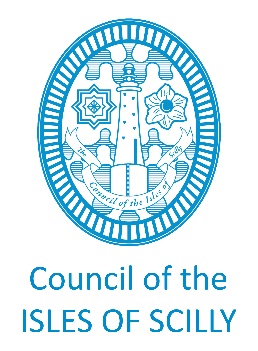 Policy27 July 2023Version History – for further detail see change logVersion History – for further detail see change logVersion History – for further detail see change logVersion History – for further detail see change logDateVersionAuthor rolePurpose of change[eg scheduled review; administrative change; change in legislation; change following feedback]26/6/230.1Rachel GuyOriginal draft 0.2Rachel GuyText change to land charges 0.3Rachel GuyAddition of mandatory sectionDocument retention Document retention Document retention Document retention Document retention Document retention Document retention periodDocument retention periodUntil supersededUntil supersededUntil supersededUntil supersededAssistanceEligibilityDisabled Facilities Grant (DFG)Based on an assessment (compliant with the Housing and Regeneration Act 1996) by the Adult Social Care appointed Occupational Therapy TeamMinor Works – works or equipment costing less than £1000Based on an assessment of social care needs compliant with the Care Act 2014Discharge AssistanceThe Council will consider providing assistance under the DFG to residents who:Are in hospital;Have (or appear, to the Council, to have) needs for care at home; andAre likely to be unable to receive the care they require at home, due to the condition of their home, such that their discharge from hospital may be delayed.Independent	and	Safe AssistanceThe Council will consider providing assistance under the DFG to residents who:Have (or appear, to the Council, to have) needs for care at home; andAre likely to be unable to receive the care they require at home, due to the condition of their home. And/orWould benefit from assistance related to their living environment that enables them to meet one of the Care Act outcomes – most likely:Being able to make use of the home safelyMaintaining a habitable home environmentLevel 1 *you have a low level of priorityLevel 2you have a medium level of priorityLevel 3you have a high level of priority